МУНИЦИПАЛЬНОЕ   АВТОНОМНОЕ  ОБЩЕОБРАЗОВАТЕЛЬНОЕ  УЧРЕЖДЕНИЕ СРЕДНЯЯ  ОБЩЕОБРАЗОВАТЕЛЬНАЯ  ШКОЛА №17  ИМЕНИ  ЭДУАРДА  ЕСАЯНА МУНИЦИПАЛЬНОГО ОБРАЗОВАНИЯ ГОРОД-КУРОРТ ГЕЛЕНДЖИКУТВЕРЖДАЮДиректор МАОУ СОШ № 17им. Эдуарда Есаяна от 31.05.2023г.  № 202-О_________________Е.В.БатищеваПрограмма лагеря труда и отдыха с дневным пребыванием «Искра» на базе МАОУ СОШ № 17 им. Эдуарда Есаяна( первая смена)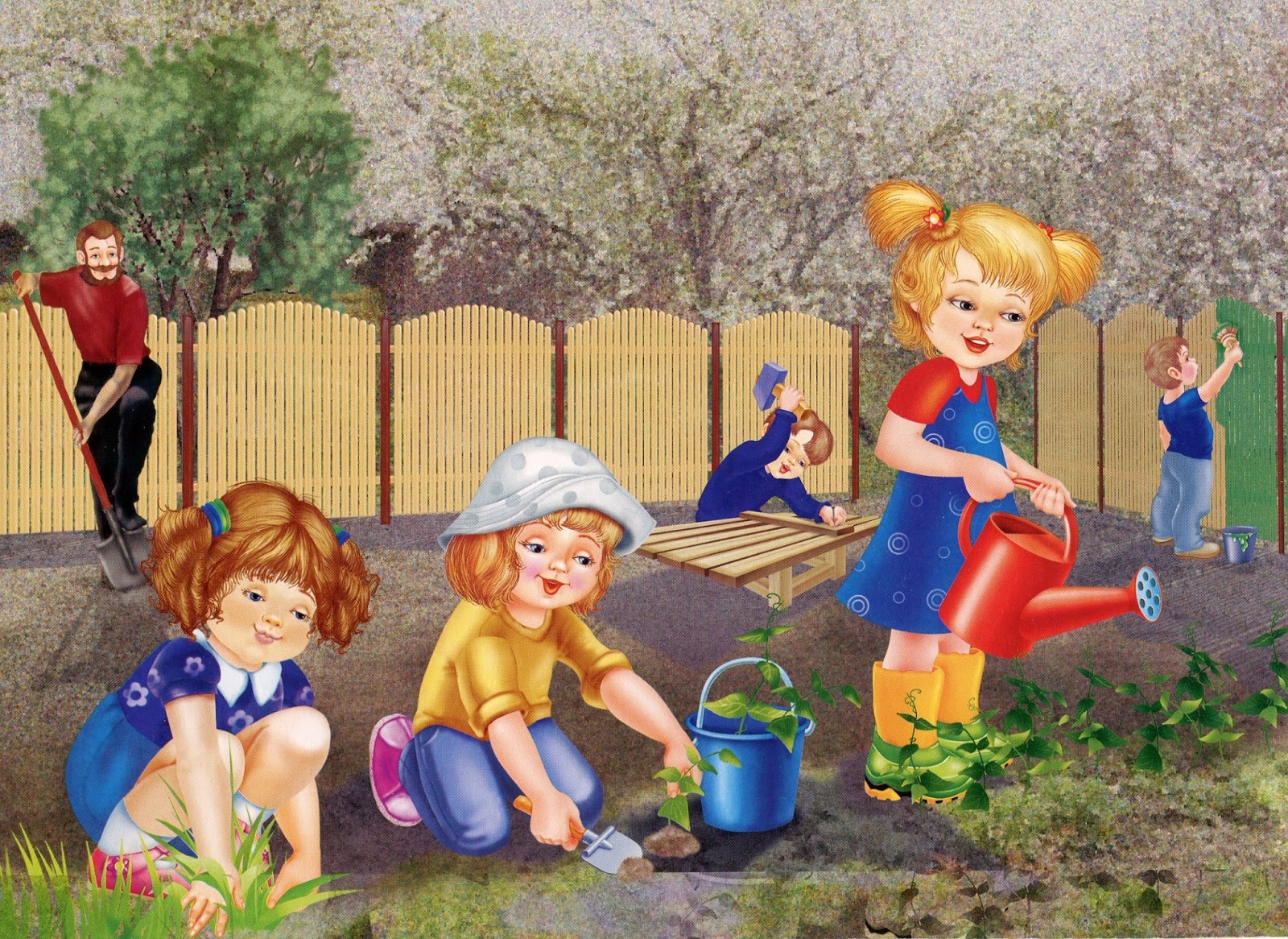 СОДЕРЖАНИЕИнформационная карта программыНормативно-правовое обеспечениеПояснительная запискаМеханизм реализации программыСроки и условия пребыванияУчастники программыМатериально-техническое обеспечение программыКадровое обеспечение программыПедагогическое обеспечениеМетодическое обеспечениеСодержание деятельностиОжидаемые результатыПоказатели эффективностиРежим дня лагеря труда и отдыхаТрудовые делаПлан работы лагеря труда и отдыха «Круто»ПриложениеИНФОРМАЦИОННАЯ КАРТА ПРОГРАММЫПОЯСНИТЕЛЬНАЯ ЗАПИСКАЛето – самая долгожданная пора в жизни любого школьника, ведь это самые длинные в году каникулы. А каникулы - это время восстановления здоровья, восполнения сил, израсходованных в течение учебного года, развития творческих способностей, открытий нового и интересного.  Летнее время препровождение это кардинальное изменение процесса формирования личности. Психологи уверяют, что в личностном плане лето - более напряженный период, чем зима.Во время летних каникул происходит разрядка накопившейся за год напряженности, восстановление израсходованных сил, здоровья, развитие творческого потенциала. Эти функции выполняет ЛТО.Такая форма активного отдыха содействует развитию и сплочению, как временного детского коллектива, так и создает основу для развития социального интеллекта учащегося и применения полученного опыта взаимодействия в любом коллективе, в том числе в последующей учебной деятельности.Создаются большие возможности для организации неформального общения. Неформальность обстановки позволяет организовать и развивать самостоятельность ребят, воспитывать личностные качества, формировать активность, обучать разнообразным умениям и навыкам.Большая роль отводится организации занятости детей в летний период времени, остающихся в посёлке как  мощная форма против безнадзорности, асоциального и аддитивного поведения подростков.За несколько месяцев до начала работы лагеря проводится большая подготовительная работа.Разработка данной программы организации летнего каникулярного отдыха, оздоровления и занятости детей была вызвана:необходимостью упорядочить сложившуюся систему перспективного планирования;обеспечением преемственности в работе лагеря предыдущих лет;модернизацией старых форм работы и введением новых;необходимостью использования богатого творческого потенциала подростков и педагогов в реализации цели и задач программы.Таким образом, главная идея создания летнего трудового лагеря – помочь учащихся использовать период летнего отдыха для укрепления здоровья, развития физических сил, обогащения знаниями и новыми впечатлениями. Предоставить возможность каждому подростку проявить свои творческие организаторские способности, приобщить учащихся к трудовой деятельности, расширить круг общения детей через совместное обсуждение тех или иных вопросов со своими педагогами, сверстниками.При разработке программы также учитывалась социальная среда, в которой обитают воспитанники лагеря.           Деятельность воспитанников во время лагерной смены осуществляется одним отрядом с наполняемостью 17 человек.Трудовой лагерь при школе организуется из учащихся 8-х и 10-х классов на 15 календарных дней.ЦЕЛЬ:  Создание оптимальных условий по предотвращению правонарушений и преступлений среди несовершеннолетних в период летних каникул, организация каникулярной занятости подростков, трудоустройство. Организация труда и отдыха учащихся, помощь в укреплении семейной экономики.ЗАДАЧИ:закрепление практических навыков  сельскохозяйственных  работ в процессе благоустройства школы  в летний период;социально – трудовая подготовка через производительный труд, самообслуживание, труд по благоустройству; Закрепление практических навыков проведения ремонтных работ и работ по благоустройству.Сохранение и укрепление здоровья воспитанников, популяризация здорового образа жизни;Формирование культуры межличностного общения;Профилактика безнадзорности, правонарушений среди подростков.МЕХАНИЗМ РЕАЛИЗАЦИИ ПРОГРАММЫУЧАСТНИКИ ПРОГРАММЫОсновной состав лагеря – это учащиеся школы в возрасте 14 - 18 лет. При комплектовании особое внимание уделяется детям из малообеспеченных, опекаемых, несовершеннолетних состоящих на всех видах профилактического учета, а также детям, находящимся в трудной жизненной ситуации. Деятельность воспитанников во время лагерной смены осуществляется в  отряде из 17 человек.МАТЕРИАЛЬНО – ТЕХНИЧЕСКОЕ ОБЕСПЕЧЕНИЕ ПРОГРАММЫ:Территория, помещения. При работе лагеря используется территория МАОУ СОШ № 17 им. Эдуарда Есаяна, спортивная площадка, медицинский кабинет, кабинеты: комната отдыха, актовый зал, библиотека, спортивный зал.Оборудование. Для успешной реализации программы используется:Перчатки для сельскохозяйственных работСадовый и уборочный инвентарьСпортивный инвентарьАппаратураПредметы бытаКАДРОВОЕ ОБЕСПЕЧЕНИЕ ПРОГРАММЫВ реализации программы участвуют:- начальник лагеря, руководитель программы;- заведующий производством;- учитель физической культуры;- воспитатель;- библиотекарь.ПЕДАГОГИЧЕСКОЕ ОБЕСПЕЧЕНИЕсоответствие направлений и форм работы целям и задачам лагерной смены, создание условий для индивидуального развития личности ребенка;отбор педагогических приемов и средств с учетом возрастных особенностей учащихся;обеспечение единства и взаимосвязи управления и самоуправления;единство педагогических требований во взаимоотношениях с детьми.МЕТОДИЧЕСКОЕ ОБЕСПЕЧЕНИЕ- наличие необходимой документации- программы деятельности и план работы на смену- проведение инструктивно-методических совещаний- памятки и инструктивные карты для воспитателейСОДЕРЖАНИЕ ДЕЯТЕЛЬНОСТИОЖИДАЕМЫЕ РЕЗУЛЬТАТЫВнедрение эффективных форм организации труда и отдыха,  оздоровления и летней занятости детей;Улучшение психологической и социальной комфортности в едином воспитательном пространстве лагеря;Формирование умений и навыков, приобретение жизненного опыта, адекватного поведения;Развитие индивидуальных способностей и задатков каждого ребёнка.ПОКАЗАТЕЛИ ЭФФЕКТИВНОСТИ (ИНДИКАТОРЫ) ПРОГРАММЫ1. Анкетирование учащихся, родителей, педагогов.2. Наблюдение за участием детей в деятельности отряда.3. Медицинский осмотр учащихся.4. Психологические тесты.5. Ежедневная рефлексия в отряде и лагере.6. Оформление фотогазеты.Режим дня лагеря труда и отдыхаТрудовые делаУборка  травы на пришкольной территории.Уход за школьными клумбами.Подготовка к утилизации старой школьной мебели.Подготовка  книг из школьной библиотеки к сдаче на макулатуру.Вырубка поросли кустарников на территории школы, сквера, уборка территории.Оказание помощи пожилым людям: складирование дров, уборка территории от мусора.1.Направление  программыСпортивно – оздоровительное, патриотическое, досуговое, трудовое, творческое, социально - адаптационное.2.Полное название программыПрограмма лагеря труда и отдыха «Искра»  на базе МАОУ СОШ № 17 им. Эдуарда Есаяна3.Муниципальное образовательное учреждение, представившее программуМуниципальное автономное общеобразовательное учреждение средняя общеобразовательная школа № 17 имени Эдуарда Есаяна5.Цель программы- Создание оптимальных условий по предотвращению правонарушений и преступлений среди несовершеннолетних в период летних каникул, организация каникулярной занятости подростков, трудоустройство.- Организация труда и отдыха учащихся, помощь в укреплении семейной экономики.6.Задачи- Закрепление практических навыков  сельскохозяйственных  работ в процессе благоустройства школы  в летний период;-  Социально – трудовая подготовка через производительный труд, самообслуживание, труд по благоустройству; -  Закрепление практических навыков проведения ремонтных работ и работ по благоустройству.-  Сохранение и укрепление здоровья воспитанников, популяризация здорового образа жизни;- Формирование культуры межличностного общения;-  Профилактика безнадзорности, правонарушений подростков. 7.Ожидаемый результат-Внедрение эффективных форм организации труда и отдыха,  оздоровления и летней занятости детей;-Улучшение психологической и социальной комфортности в едином воспитательном пространстве лагеря;-Формирование умений и навыков, приобретение жизненного опыта, адекватного поведения;-Развитие индивидуальных способностей и задатков каждого ребёнка8.Место реализации программы МАОУ СОШ № 17 им. Эдуарда Есаяна9.Адрес, телефон353485 Краснодарский край, Геленджикский район, с. Архипо-Осиповка, ул. Красных партизан д.210.Количество участников программы1 смена – 17 учащихся11.Возраст участников программы14 -18 лет12.Сроки реализации1 смена - 05.06.23г.-26.06.23г. №п/пЭтапы и виды деятельностиСроки реализации1Подготовительный этапРабота по подготовке программыс педагогическим коллективом:проведение совещания с целью заинтересованности педагогического коллектива по вопросам планирования и организации летней оздоровительной кампании;издание приказа по школе о проведении летней кампании;отбор кадров для работы в лагере труда и отдыха;прохождение медицинского осмотра членами педагогического коллектива;прохождение инструктажа по технике безопасности.с родителями:проведение родительских собраний в1- 10-х классах по планированию летней занятости детей;проведение анкетирования.с учащимися:проведение анкетирования;оформление документации.Разработка документацииположение о лагересоциальный паспорт лагеряштатное расписаниеграфик работы персоналаизучение документов по технике безопасностисоставление должностных инструкцийприказ об открытии лагеря, составление списков отрядов    апрель – май     апрель – май3.Подготовка территории и помещений для работы лагерягенеральная уборка помещений и подготовка их к открытию лагеряопределение фронта работ и подготовка необходимогоМай-июньОрганизационный этапСоставление списка отрядаПодготовка к дальнейшей деятельности по  программеМай-июнь2Основной этапРеализация основных положений программыИюнь3Заключительный этапПсихолого –социально - педагогический анализ результатов летней оздоровительной кампанииАвгуст – сентябрь№ П/ПТЕРРИТОРИЯ,ПОМЕЩЕНИЯПРИМЕНЕНИЕОТВЕТСТВЕННЫЕ1.КабинетыКомната отдыхаНачальник лагеря,воспитатели,технический персонал2.Спортивный залЗанятия спортом,Соревнования,Линейка (в случае плохой погоды)Физрук3.Спортивная площадкаПроведение спортивных соревнований, игрФизрук4.Школьный дворРаботы бригады «Ландшафтный дизайн»Начальник лагеря, воспитатели5.Актовый залПраздничные мероприятия, репетицииВоспитатели, администрация лагеря6.Медицинский кабинетМедицинский контроль мероприятий лагерной сменыМедицинский работник7.Школьная библиотекаЛитература для детей и воспитателейБиблиотекарь8.Школьная столоваяЗавтрак, обедРаботники столовой9.Комнаты гигиеныТуалеты, раздевалкиНачальник лагеря,воспитатели,технический персоналНаправление деятельностиФормы работыНравственно-этическоеЧасы общенияпраздники и игрыХудожественно-эстетическоеПраздникиКонкурсыСпортивно-оздоровительноеУтренняя зарядкаСоревнованияЭстафетыОбщественно-полезная деятельностьОзеленение школьного двораТрудовые десантыЭкологические десантыДосуговая  деятельностьКоллективно-творческие дела в соответствии с планом-сеткойНаправлениеОжидаемые результатыКритерииМетодыПатриотическое Формирование интерес к истории своей «малой Родины», чувства патриотизма и любви к своему родному краю.Расширение кругозора детей через изучение краеведческого материала.Умение работать с литературой, самостоятельно собирать информацию.Приобретение знаний о значимых событиях, людях, истории своего края.Включенность участников программы в социально значимые акции.Педагогическое наблюдение, беседы, анкеты, соревнования, игры – турниры. Посещение городского краеведческого музея.Выставки детских работ.Спортивно-оздоровительноеУкрепление физического и психического здоровья детей.Привитие положительного отношения к здоровому образу жизни.Знание элементарных правил личной гигиены. Сформированная  осознанная потребность в ежедневной утренней зарядкеЗнание элементарных правил личной безопасности.Снижение уровня заболеваемости.Отсутствие травматизма.Выполнение  режима дня, знание основ правильного питания.Знания об отрицательном воздействии на здоровье курения, алкоголя, наркотиков и др.Знания об опасных  для жизни и здоровья ситуациях; умение правильно повести себя в такой ситуации (правила поведения с незнакомым взрослым, на проезжей части и т.д.)Педагогическое наблюдение.Анкетирование.ДосуговоеОрганизацияполноценногокультурного досуга      воспитанников.Возникновение потребности в организации своего свободного времени, полноценного досуга.Желание участия в мероприятиях.Количество участников мероприятий.Инициатива в организации детьми интересных дел и мероприятий.Ребенок - активный участник массовых мероприятий.Рефлексия после всех мероприятий и дел (обсуждение, оценивание, планирование с учетом пожеланий воспитанников).Анкетирование.Беседы.ТворческоеПриобретение новых и совершенствование имеющихся знаний, умений и навыков в творческой деятельности.Расширение общего кругозора, раскрытие новых творческих способностей.Саморазвитие детей и подростков.Желание детей принимать участие в работе кружков.Выставочная деятельность, качество представленных на выставку изделий, поделок.Личная заинтересованность в проведении КТД.Желание детей и после смены заниматься выбранным видом творческой деятельности.Наблюдение.Выставки: уровень работ, количество работ.Участие в конкурсах и концертах.Уровень проведения КТД.Социально- адаптационноеРазвитие навыков разновозрастного общения, этичного поведения в сложных жизненных ситуациях.Создание временного коллектива с характеристиками доброжелательности, терпимости, взаимного уважения во взаимоотношениях между детьми, между детьми и педагогами, между детьми и старшим поколением.Приобретение опыта общения во вновь созданных временных коллективах.Умение совместно работать и отдыхать.Расширение круга общения, в т.ч. со старшими по возрасту. Выбор этичных вариантов поведения.Доброжелательность, отзывчивость, взаимопонимание,  проявление чуткости к людям.Организованность и активность детей отряда.Педагогическое наблюдение.Беседа.Анкетирование.ТрудовоеПриобретение трудовых практических умений и навыков.Уход за растениями на пришкольном участке.Количество и качество проводимых трудовых мероприятий.Прополка сорняков, рыхление, прореживание, полив.Наблюдение.Смотр объектов труда.Оценка деятельности труда.Элементы режима дняПребывание детейЭлементы режима дня8.30 до 14.30 часовСбор детей, построение, перекличка            08.30-09.00Утренняя линейка, зарядка                           09.00-09.15Завтрак                                                               09.15-10.00Работа по плану, беседы по технике безопасности, общественно- полезный труд, оздоровительные процедуры, занятия в кружках и секциях  10.00-12.00Обед                                                                     12.00-13.00Свободное время13.00-14.00Уход домой14.00-14.30